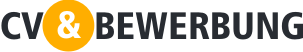 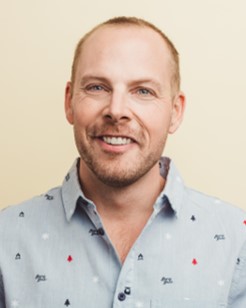 PETERTESTTest Weg 115, 10150 BerlinMobil 0125/1425 1425Mail peter@test.dede.linkedin.com/in/petertestBERUFSERFAHRUNGCOMMODO CONSEQUATLOREMUt wisi enim ad minim veniam, quis nostrud exerci tation ullamcorper suscipit lobortis nisl ut aliquip ex ea commodoconsequat Lorem ipsum dolor sit aliquip ex ea com mo doconsequat Lorem ipsum dolor sit.AUSBILDUNGCOMMODO CONSEQUATLOREMCOMMODO CONSEQUATLOREMCOMMODO CONSEQUATLOREMUt wisi enim ad minim veniam, quis nostrud exerci tation ullamcorper suscipit lobortis nisl ut aliquip ex ea commodoconsequat Lorem ipsum dolor sit.SPRACHENCOMMOCOMMOCOMMOCOMMOLorem ipsumLorem ipsumLorem ipsumLorem ipsumCOMMODO CONSEQUATLOREMUt wisi enim ad minim veniam, quis nostrud exerci tation ullamcorper suscipit lobortis nisl ut aliquip ex ea commodoconsequat Lorem ipsum dolor sit.SONSTIGESCOMMOCOMMOCOMMOCOMMOLorem ipsumLorem ipsumLorem ipsumLorem ipsumCOMMODO CONSEQUATLOREMUt wisi enim ad minim veniam, quis nostrud exerci tation ullamcorper ITCOMMOCOMMOCOMMOLorem ipsumLorem ipsumLorem ipsumPROFILUt wisi enim ad minim veniam, quis nostrud exerci tation ullamcorper suscipit lobortis nisl ut aliquip ex ea commodo consequatLorem ipsum dolor sit, consectetuer adipiscing elit, sed diam nonummy nibh euismod tincidunt ut laoreet dolore magna aliquam erat volutpat. Ut wisi enim ad minim veniam, quis nostrud exerci tation ullamcorper suscipit lobortis nisl ut aliquip ex ea.Ut wisi enim ad minim veniam, quis nostrud exerci tation ullamcorper suscipit lobortis nisl ut aliquip ex ea commodo consequatLorem ipsum dolor sit, consectetuer adipiscing elit, sed diam nonummy nibh euismod tincidunt ut laoreet dolore magna aliquam erat volutpat. Ut wisi enim ad minim veniam, quis nostrud exerci tation ullamcorper suscipit lobortis nisl ut aliquip ex ea.Ut wisi enim ad minim veniam, quis nostrud exerci tation ullamcorper suscipit lobortis nisl ut aliquip ex ea commodo consequatLorem ipsum dolor sit, consectetuer adipiscing elit, sed diam nonummy nibh euismod tincidunt ut laoreet dolore magna aliquam erat volutpat. Ut wisi enim ad minim veniam, quis nostrud exerci tation ullamcorper suscipit lobortis nisl ut aliquip ex ea.Ut wisi enim ad minim veniam, quis nostrud exerci tation ullamcorper suscipit lobortis nisl ut aliquip ex ea commodo consequatLorem ipsum dolor sit, consectetuer adipiscing elit, sed diam nonummy nibh euismod tincidunt ut laoreet dolore magna aliquam erat volutpat. Ut wisi enim ad minim veniam, quis nostrud exerci tation ullamcorper suscipit lobortis nisl ut aliquip ex ea.Ut wisi enim ad minim veniam, quis nostrud exerci tation ullamcorper suscipit lobortis nisl ut aliquip ex ea commodo consequatLorem ipsum dolor sit, consectetuer adipiscing elit, sed diam nonummy nibh euismod tincidunt ut laoreet dolore magna aliquam erat volutpat. Ut wisi enim ad minim veniam, quis nostrud exerci tation ullamcorper suscipit lobortis nisl ut aliquip ex ea.